РЕШЕНИЕПОМШУÖМот  8 декабря 2022 г. № 19/2022 – 293 Руководствуясь статьей 20 Жилищного кодекса Российской Федерации, пунктом 6 части 1 статьи 16 Федерального закона от 06.10.2003 № 131-ФЗ «Об общих принципах организации местного самоуправления в Российской Федерации», пунктом 4 части 2 статьи 3 Федерального закона от 31.07.2020 № 248-ФЗ «О государственном контроле (надзоре) и муниципальном контроле в Российской Федерации», статьей  33 Устава муниципального образования городского округа «Сыктывкар»,Совет муниципального образования городского округа «Сыктывкар»РЕШИЛ:1. Внести в решение Совета муниципального образования городского округа «Сыктывкар» от 16.12.2021 № 11/2021-149 «Об утверждении Положения о муниципальном жилищном контроле на территории муниципального образования городского округа «Сыктывкар» (за исключением территории Эжвинского района)» изменения согласно приложению   к настоящему решению.2. Настоящее решение вступает в силу со дня его официального опубликования.Глава  МО ГО "Сыктывкар" – руководитель администрации  						В.Б. ГолдинПредседатель Совета МО ГО «Сыктывкар» 						                     А.Ф. ДюПриложение к решению Советаот  8 декабря 2022 г. № 19/2022 – 293  Изменения, вносимые в решение Совета МО ГО «Сыктывкар» от 16.12.2021 № 11/2021-149 «Об утверждении Положения о муниципальном жилищном контроле на территории муниципального образования городского округа «Сыктывкар» (за исключением территории Эжвинского района)»В преамбуле слова «пунктом 26 части 1 статьи 16» заменить словами «пунктом 6 части 1 статьи 16»;Пункт 2 исключить.В приложении к решению Совета:Подпункт 1 пункта 1.2 изложить в следующей редакции:«1.2. Предметом муниципального жилищного контроля является соблюдение юридическими лицами, индивидуальными предпринимателями и гражданами (далее – контролируемые лица) обязательных требований, установленных жилищным законодательством, законодательством об энергосбережении и о повышении энергетической эффективности в отношении муниципального жилищного фонда (далее – обязательные требования)».Пункт 1.4 изложить в следующей редакции:«1.4. Муниципальный жилищный контроль на территории МО ГО «Сыктывкар» (за исключением Эжвинского района) осуществляется Управлением жилищно-коммунального хозяйства администрации МО ГО «Сыктывкар» и Управлением архитектуры, городского строительства и землепользования администрации МО ГО «Сыктывкар» (далее – орган контроля).».Пункт 1.6 изложить в следующей редакции:«1.6. Организацию деятельности муниципального жилищного контроля на территории МО ГО «Сыктывкар» (за исключением Эжвинского района МО ГО «Сыктывкар») осуществляет Управление жилищно-коммунального хозяйства администрации МО ГО «Сыктывкар».Пункт 1.7 считать пунктом 1.9.Пункт 1.8 считать пунктом 1.10; подпункты 1.8.1, 1.8.2 считать подпунктами 1.10.1, 1.10.2.Пункты 1.9, 1.10 считать пунктами 1.11, 1.12.Дополнить пунктом 1.7 следующего содержания:«1.7. Управление жилищно-коммунального хозяйства администрации МО ГО «Сыктывкар» осуществляет муниципальный жилищный контроль на территории МО ГО «Сыктывкар» (за исключением Эжвинского района МО ГО «Сыктывкар») за соблюдением обязательных требований к:1.7.1. использованию, содержанию и сохранности жилых помещений, находящихся в муниципальной собственности, использованию и содержанию общего имущества собственников помещений в многоквартирных домах (в том случае, если все жилые помещения в многоквартирном доме относятся к муниципальной собственности);- созданию и деятельности юридических лиц, индивидуальных предпринимателей, осуществляющих управление многоквартирными домами, оказывающих услуги и (или) выполняющих работы по содержанию и ремонту общего имущества в многоквартирных домах, в которых имеется муниципальный жилищный фонд;- предоставлению коммунальных услуг пользователям муниципальных жилых помещений в многоквартирных домах;1.7.2. требованиям энергетической эффективности и оснащенности помещений многоквартирных домов и жилых домов приборами учета используемых энергетических ресурсов;1.7.3. правилам содержания общего имущества в многоквартирном доме;1.7.4. предоставлениям, приостановкам и ограничениям предоставления коммунальных услуг пользователям помещений в многоквартирных домах;1.7.5. обеспечению доступности для инвалидов помещений в многоквартирных домах;1.7.6. правил изменения размера платы за содержание жилого помещения в случае оказания услуг и выполнения работ по управлению, содержанию и ремонту общего имущества в многоквартирном доме ненадлежащего качества и (или) с перерывами, превышающими установленную продолжительность (в том случае, если все жилые помещения в многоквартирном доме относятся к муниципальной собственности);1.7.7. требований к порядку размещения ресурсоснабжающими организациями, лицами, осуществляющими деятельность по управлению многоквартирными домами, информации в государственной информационной системе жилищно-коммунального хозяйства (в том случае, если все жилые помещения в многоквартирном доме относятся к муниципальной собственности);1.7.8. формированию фондов капитально ремонта.».3.8. Дополнить пунктом 1.8 следующего содержания:«1.8. Управление архитектуры, городского строительства и землепользования администрации МО ГО «Сыктывкар» осуществляет муниципальный жилищный контроль на территории МО ГО «Сыктывкар» (за исключением Эжвинского района МО ГО «Сыктывкар») за соблюдением обязательных требований к:1.8.1. порядку осуществления перевода жилого помещения в нежилое помещение и нежилого помещения в жилое в многоквартирном доме;1.8.2. порядку осуществления перепланировки и (или) переустройства помещений в многоквартирном доме.».3.9.	В пункте 1.10 слова «и (или) через региональный портал государственных и муниципальных услуг.» исключить.3.10.	Пункт 2 изложить в следующей редакции:«2. Управление рисками причинения вреда (ущерба)охраняемым законом ценностям при осуществлениимуниципального жилищного контроля2.1. Муниципальный жилищный контроль осуществляется на основе управления рисками причинения вреда (ущерба), определяющего выбор профилактических и контрольных (надзорных) мероприятий, а также их содержание (в том числе объем проверяемых обязательных требований), интенсивность и результаты.В целях оценки риска причинения вреда (ущерба) при принятии решения о проведении и выборе вида внепланового контрольного (надзорного) мероприятия контрольный (надзорный) орган применяет индикаторы риска нарушения обязательных требований.Отнесение объектов контроля к определенной категории риска осуществляется на основе сопоставления их характеристик с критериями отнесения объектов муниципального жилищного контроля к категориям риска согласно приложению № 2 к Положению о муниципальном жилищном контроле на территории МО ГО «Сыктывкар» (за исключением Эжвинского района).При отнесении объектов контроля к категориям риска, применении критериев риска и выявлении индикаторов риска нарушения обязательных требований используются:1. Поступление в орган контроля обращений гражданина или организации, являющихся пользователями жилых помещений муниципального жилищного фонда в многоквартирном доме, информации от органов государственной власти, органов местного самоуправления, из средств массовой информации о наличии отклонения от обязательных требований к предоставлению коммунальных услуг пользователям жилых помещений муниципального жилищного фонда в многоквартирных домах и жилых домов;2. Поступление в орган контроля обращений гражданина или организации, являющихся пользователями жилых помещений муниципального жилищного фонда в многоквартирном доме, информации от органов государственной власти, органов местного самоуправления, из средств массовой информации о нарушении в отношении муниципального жилищного фонда, обязательных требований, установленных частью 1 статьи 20 Жилищного кодекса Российской Федерации, за исключением обращений, послуживших основанием для проведения внепланового контрольного мероприятия в соответствии с частью 12 статьи 66 Федерального закона № 248-ФЗ, в случае если в течение года до поступления данного обращения, информации контролируемому лицу органом государственного жилищного надзора, органом муниципального жилищного контроля объявлялись предостережения о недопустимости нарушения аналогичных обязательных требований.3. Двукратный и более рост количества обращений за единицу времени (месяц, шесть месяцев, двенадцать месяцев) в сравнении с предшествующим аналогичным периодом и (или) с аналогичным периодом предшествующего календарного года, поступивших в адрес органа муниципального жилищного контроля от граждан или организаций, являющихся пользователями жилых помещений муниципального жилищного фонда в многоквартирном доме, информации от органов государственной власти, органов местного самоуправления, из средств массовой информации о фактах нарушений в отношении муниципального жилищного фонда обязательных требований, установленных частью 1 статьи 20 Жилищного кодекса Российской Федерации. В случае пересмотра решения об отнесении объекта контроля к категории риска, решение об изменении категории риска принимается должностным лицом, уполномоченным на принятие решения об отнесении объекта контроля к соответствующей категории риска.».3.11. Пункт 3.2.3 дополнить абзацем вторым следующего содержания:«Возражение регистрируется в органе контроля в порядке и сроки, установленные Инструкцией по делопроизводству, утвержденной в органе контроля.».3.12. Приложение № 2 к Положению о муниципальном жилищном контроле на территории МО ГО «Сыктывкар» (за исключением Эжвинского района) считать приложением № 4.3.13. Приложение № 3 к Положению о муниципальном жилищном контроле на территории МО ГО «Сыктывкар» (за исключением Эжвинского района) изложить в редакции согласно приложению № 1 к настоящим изменениям.3.14. Дополнить приложением № 2 к Положению о муниципальном жилищном контроле на территории МО ГО «Сыктывкар» (за исключением Эжвинского района) в редакции согласно приложению № 2 к настоящим изменениям.3.15. Приложение № 1 к Положению о муниципальном жилищном контроле на территории МО ГО «Сыктывкар» (за исключением Эжвинского района) исключить.Приложение № 1 к изменениям, вносимым в решение Совета МО ГО «Сыктывкар» от 16.12.2021 № 11/2021-149 «Приложение № 3к Положению о муниципальном жилищном
контроле на территории муниципального
образования городского округа «Сыктывкар»
(за исключением территории Эжвинского района)Ключевые показатели муниципального жилищного контроля и их целевые значения, индикативные показатели на текущий годИндикативные показатели 												».Приложение № 2 к изменениям, вносимым в решение Совета МО ГО «Сыктывкар» от 16.12.2021 № 11/2021-149 «Приложение № 2к Положению о муниципальном жилищном
контроле на территории муниципального
образования городского округа «Сыктывкар»
(за исключением территории Эжвинского района)Управление рисками причинения вреда (ущерба) охраняемым законом ценностям при осуществлении муниципального жилищного контроляКритерии отнесения объектов контроля к определенной категории риска при осуществлении муниципального жилищного контроля.Отнесение объекта контроля к одной из категорий риска осуществляется на основе сопоставления его характеристик с критериями риска причинения вреда (ущерба) охраняемым законом ценностям (далее – критерии риска).Критериями отнесения объектов контроля к категории высокого риска являются следующие нарушения (признаки нарушения) обязательных требований:- Нарушение Правил предоставления коммунальных услуг собственникам и пользователям помещений в многоквартирных домах и жилых домов;- Нарушение Правил и норм технической эксплуатации жилищного фонда;- Нарушение Правил содержания общего имущества в многоквартирном доме и правил изменения размера платы за содержание жилого помещения;- Нарушение требований к использованию и сохранности муниципального жилищного фонда, в том числе требований к жилым помещениям, их использованию и содержанию, использованию и содержанию общего имущества собственников помещений в многоквартирных домах;Критериями отнесения объектов контроля к категории среднего риска являются следующие нарушения (признаки нарушения) обязательных требований:- Нарушение требований к созданию и деятельности юридических лиц, индивидуальных предпринимателей, осуществляющих управление многоквартирными домами, оказывающих услуги и (или) выполняющих работы по содержанию и ремонту общего имущества в многоквартирных домах;- Нарушение требований энергетической эффективности и оснащенности помещений многоквартирных домов и жилых домов приборами учета используемых энергетических ресурсов.К категории низкого риска относятся объекты контроля, по которым отсутствуют критерии отнесения к категориям высокого и среднего рисков. Плановые контрольные мероприятия в отношении объектов контроля, отнесенных к категории низкого риска, не проводятся.».СОВЕТМУНИЦИПАЛЬНОГО ОБРАЗОВАНИЯГОРОДСКОГО ОКРУГА «СЫКТЫВКАР»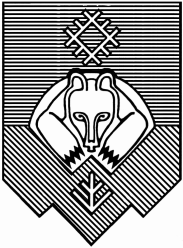 «СЫКТЫВКАР» КАР КЫТШЛÖН МУНИЦИПАЛЬНÖЙ ЮКÖНСА СÖВЕТ О внесении изменений в решение Совета муниципального образования городского округа «Сыктывкар» от 16.12.2021 № 11/2021-149 «Об утверждении Положения о муниципальном жилищном контроле на территории муниципального образования городского округа «Сыктывкар» (за исключением территории Эжвинского района)»Ключевые показатели (КП)Ключевые показатели (КП)Ключевые показатели (КП)Ключевые показатели (КП)Наименование КПФормула расчета КПРасшифровка формулы КПЦелевое значение КП1.Доля устраненных выявлены нарушений до окончания проведения контрольного (надзорного) мероприятияКу = (Кун / Ка) x 100Ку – доля  устраненных выявлены нарушений до окончания проведения контрольного (надзорного) мероприятия  (%)Кун -количество устраненных выявлены нарушений до окончания проведения контрольного (надзорного) мероприятия (ед.)Ка - количество составленных актов контрольных (надзорных) мероприятий (ед.)Не менее 20%2.Доля проверок, по которым получен отказ в согласовании о проведении контрольного (надзорного) мероприятия со стороны органов прокуратурыКпо = (Кот/ Кн) x 100Кпо - доля контрольных (надзорных) мероприятий, по которым получен отказ в согласовании о проведении со стороны органов прокуратуры (%)Кот – количество контрольных (надзорных) мероприятий, по которым получен отказ в согласовании о проведении со стороны органов прокуратуры (ед.)Кн – количество контрольных (надзорных) мероприятий, направленных в органы прокуратуры на согласование (ед.)Не более 30%Индикативные показатели (ИП)Индикативные показатели (ИП)Индикативные показатели (ИП)Индикативные показатели (ИП)Наименование ИПФормула расчета ИПРасшифровка формулы ИПЦелевое значение ИП1.Количество контрольных (надзорных) мероприятий, по результатам которых выявлены нарушения обязательных требований, за отчетный периодКвн = (Кн / Ккнм) x 100Квн – доля выявленных нарушений по результатам контрольных (надзорных) мероприятий (%); Кн – количество выявленных нарушений по результатам контрольных (надзорных) мероприятий (ед.);Ккнм – количество проведенных контрольных (надзорных) мероприятий за отчетный период (ед.).Не более 70%2.Количество направленных возражений по результатам выданных предостережений, за отчетный периодКвоз = (Кпвоз / Квпр) x 100Квоз – доля полученных возражений по результатам выданных предостережений (%)Кпвоз - количество получены возражений на выданные предостережения (ед.)Квпр - количество выданных предостережений (ед.)Не белее 50%3.Количество направленных в органы прокуратуры заявлений о согласовании проведения контрольных (надзорных) мероприятий за отчетный период, за отчетный периодКз= (Кнз/Кзпо) x 100Кз – коэффициент заявлений, направленных в органы прокуратуры на согласование проведения контрольных (надзорных) мероприятий за отчетный период (%);Кнз – количество направленных заявлений в органы прокуратуры (ед.);Кзпо – количество заявлений, подлежащих отправке в органы прокуратуры (ед.)100%